Nachmeldeformular für den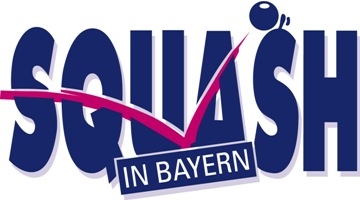 MannschaftsspielbetriebBitte am PC ausfüllen und digital	zurück an Squash in Bayern senden:			squash@squash-in-bayern.deHiermit meldet der Vereinfolgende/n Spieler/innen für die  Bundes-, Bayern-, Landes- bzw. Bezirksliga  als Gastspieler	für die laufende Saison nach.Soll ein/e Spieler/Spielerin nicht an die letzte Position nachgemeldet werden, so muss zusätzlich zum Nachmeldeformular ein Antrag auf Einstufung (mit Begründung) an den Sport- bzw. Jugendausschuss gestellt werden. Ein Antrag an den Sportausschuss ist kostenpflichtig laut Finanzordnung § 16, es entstehen Gebühren in Höhe von € 30,00 pro Spieler. Diese Gebührenregelung gilt nicht für die Bezirksliga.Das Nachmeldeformular bitte nur einsenden, wenn ein Spiellizenzantragsformular (vollständig ausgefüllt, bei nicht volljährigen Jugendlichen zusätzlich ein ärztliches      Attest und die Einverständniserklärung der Eltern) beiliegt oder wenn bereits eine Spiellizenz beantragt wurde.   Ort, Datum		   VereinsunterschriftPos.NAME, VornameMannschaftSpiellizenz-
nummerE-Mail-Adresse